Instituto Tecnológico de Ensenada del TecNMCONVOCAA todos los y las estudiantes del Instituto Tecnológico de Ensenada, a participar en el INTRAMUROS DE VOLEIBOL DE SALA MIXTO que se efectuará sobre las siguientes: BASESLugar y fecha: Se llevará a cabo a partir del día martes 5 de marzo, en el Gimnasio Usos Múltiples del Instituto Tecnológico de Ensenada del TecNM.Hora: A partir de las 13:00 a las 15:00 horas.Días de juego: martes  Rama: Mixto.Reglamento: Será asignado por la Coordinación Deportiva. Utilizar ropa deportiva y tenis deportivos, NO ZAPATOS.Equipos: todos los equipos deberán integrarse con un mínimo de 6 y un máximo de 12 jugadores. Por equipo mínimo 2 mujeres en la cancha. Requisito presentarse con playera del mismo color.Inscripciones: Quedan abiertas a partir de la publicación de la presente convocatoria. Solicitud de cédula de inscripción en la oficina del Depto. Actividades Extraescolares Edificio 600 y Gimnasio Usos Múltiples lunes y martes 1 A 2pm Fecha límite para inscripciones y entrega de cédula de inscripción el día lunes 4 de marzo del 2024. Arbitraje: Será asignado por la Coordinación Deportiva.Informes:  Oficina del Depto. Actividades Extraescolares (Edificio 600) Con el Promotor Deportivo LAFD Martin Franco Jaramillo o LAFD José J. Monzón C. 6461287529 oh al 6461265929.   mfranco@ite.edu.mx y jjmonzon@ite.edu.mxATENTAMENTEDepartamento de Actividades ExtraescolaresDEPARTAMENTO DE ACTIVIDADES EXTRAESCOLARES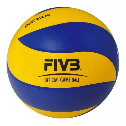 CEDULA DE INSCRICPCIÓNIntramuros de Voleibol de Sala Mixto (Mínimo 6, Máximo 12)  Semestre Enero – Junio 2024Nombre del Equipo____________________ Responsable del Equipo_________________________ Cel. ________________________ Semestre. ____________ E-mail: ______________________ Rama___________   Carrera _____________ Semestre____________No.NOMBRE COMPLETONUMERO DE CONTROLCARRERASEMESTRE FIRMACEL123456789101112